«Autumn Holidays. Time for resurrection»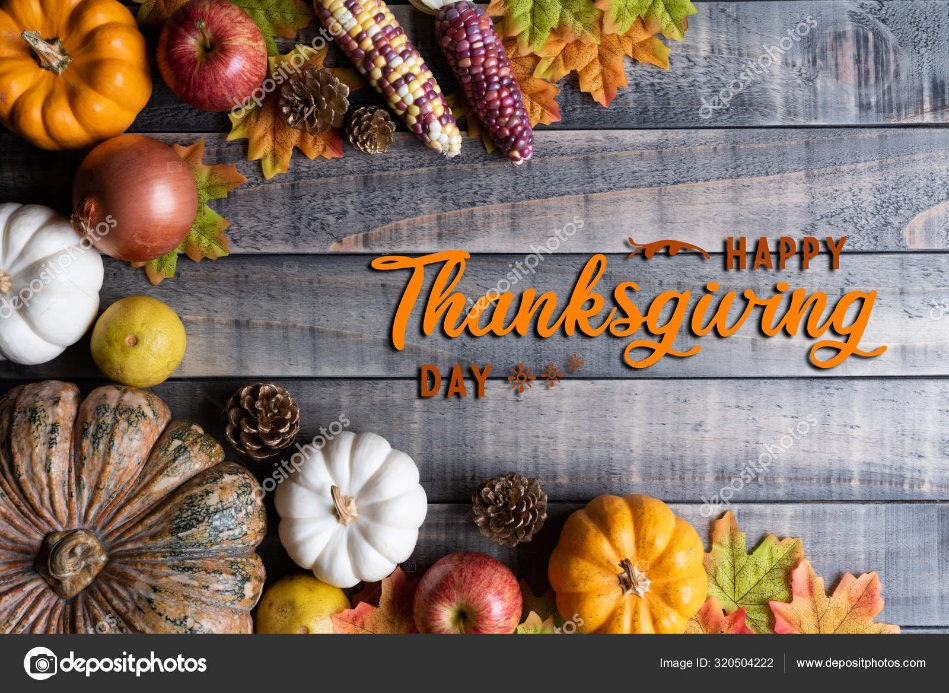 Motto:«Let’s Celebrate!»                                                 Day 1                                                 Day 1                                                 Day 1 A Good Start for Autumn HolidaysМинутка Здоровья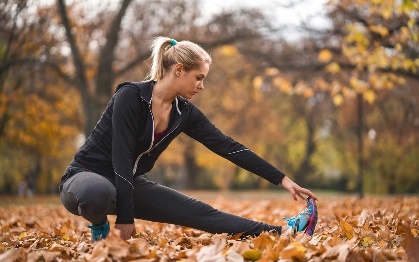 https://yandex.ru/video/preview/?filmId=5516967177606211643&from=tabbar&reqid=1591276414815036-658630256310337227300109-sas1-6052&suggest_reqid=412215767156303435764168336332219&text=morning+exercises+for+teens 8.45 – 9.00 A Good Start for Autumn HolidaysBreakfast on the seashore9.00 - 9.30 A Good Start for Autumn HolidaysHoliday is comingWanna talk about Autumn??http://www.apples4theteacher.com/holidays/thanksgiving/short-stories/the-first-thanksgiving.html https://learnenglish.britishcouncil.org/general-english/magazine/thanksgiving 9.45 -13.00 A Good Start for Autumn HolidaysLunch in the cafe13.00 -13.30 A Good Start for Autumn HolidaysHoliday Activities (игра - онлайн)https://learnenglishkids.britishcouncil.org/crafts/autumn-decoration 13.30 -14.30                                                                   Day  2                                                                   Day  2                                                                   Day  2 How to live on Feng Shui? Morning exercises https://yandex.ru/video/preview/?filmId=5516967177606211643&from=tabbar&reqid=1591276414815036-658630256310337227300109-sas1-6052&suggest_reqid=412215767156303435764168336332219&text=morning+exercises+for+teens 8.45 – 9.00 How to live on Feng Shui?Breakfast in the café 9.00 – 9.30 How to live on Feng Shui? Seven Feng Shui Tipshttps://vk.com/photo11582734_457244719?rev=1 9.45 -13.00 How to live on Feng Shui?Lunch13.00 -13.30 How to live on Feng Shui? Are you ready for the trip?  https://learnenglishteens.britishcouncil.org/vocabulary/beginner-vocabulary/holidays 13.30 -14.30Day 3Day 3Day 3Wanna eat?Summer Music https://www.billboard.com/charts/world-albums 8.45 – 9.00Wanna eat?Breakfast in the hotel9.00 – 9.30Wanna eat?Ordering Food and Drinkshttps://learnenglishteens.britishcouncil.org/skills/listening/beginner-a1-listening/ordering-food-cafe 9.45 -13.00Wanna eat?A Restaurant Menu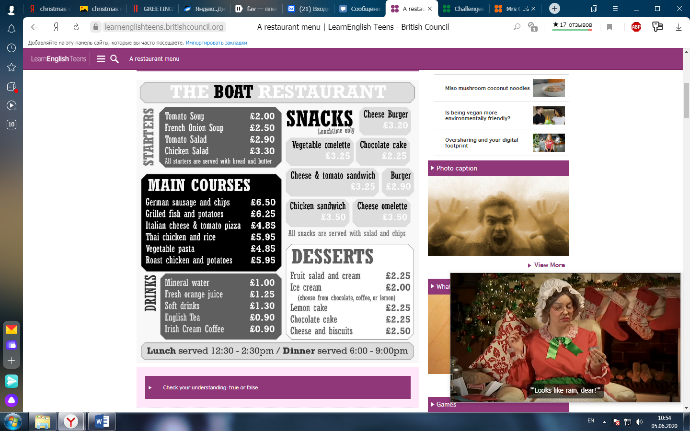 https://learnenglishteens.britishcouncil.org/skills/reading/elementary-a2-reading/restaurant-menu 9.45 -13.00Wanna eat?Lunch13.00 -13.30Wanna eat?Watching  «Ordering from a restaurant - Episode 5»https://www.britishcouncil.my/english/courses-adults/learning-tips/video-tip/ordering-from-restaurant 13.30 -14.30Wanna eat?Speaking Club. Practiceonline13.30 -14.30Day 4Day 4Day 4Day 4Christmas in Australia Morning exercisesPlaying fav music online8.45 – 9.00Christmas in Australia Surf and Breakfast9.00 – 9.30Christmas in Australia Listening to Mrs Claus explaining Christmas Traditions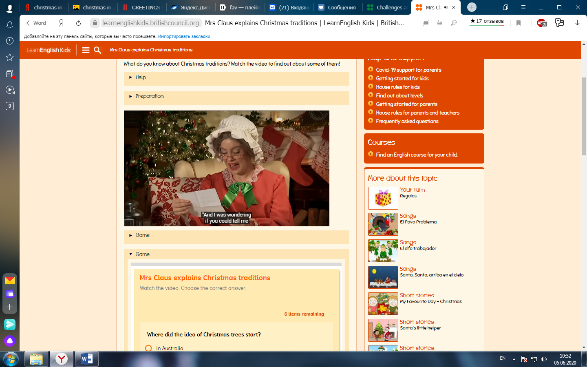 https://learnenglishkids.britishcouncil.org/es/video-zone/mrs-claus-explains-christmas-traditions 9.45 -13.00Christmas in Australia Lunch 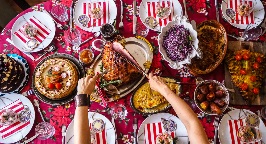 13.00 -13.30Christmas in Australia Speaking Club. «5-reasons-to-love-christmas-in-australia»https://ielts.com.au/articles/5-reasons-to-love-christmas-in-australia/ 13.30 -14.30Christmas in Australia Some facts about Australia. Sightseeing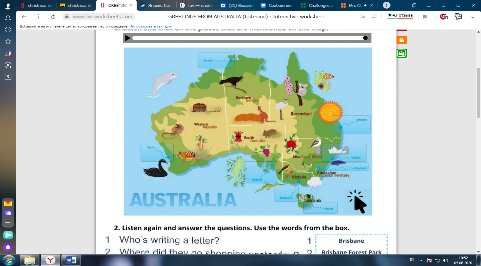 https://www.liveworksheets.com/qd195765bs 13.30 -14.30Day 5Day 5Day 5Day 5«A trip. How not to get lost»Мorning exercises 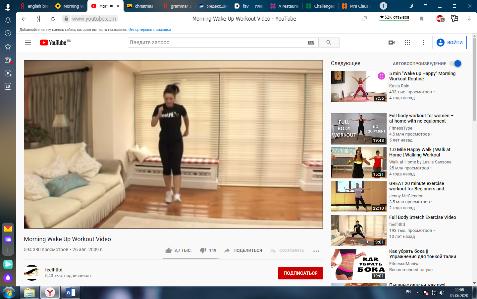 https://www.youtube.com/watch?time_continue=3&v=q7dXzmPwCQs&feature=emb_logo 8.45 – 9.00«A trip. How not to get lost»Breakfasthttps://www.youtube.com/watch?v=IE50VzCkVLk&feature=emb_logo 9.00 – 9.30«A trip. How not to get lost»Trains and Travel. Practice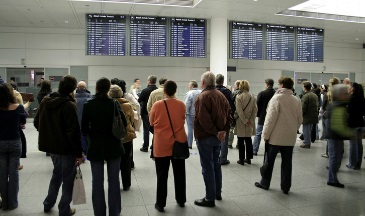 https://learnenglishteens.britishcouncil.org/skills/listening/elementary-a2-listening/trains-travel 9.45 -13.00«A trip. How not to get lost»Travelling on Holiday Abroad 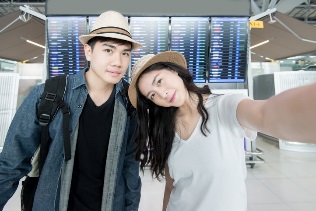 https://learnenglishteens.britishcouncil.org/skills/listening/elementary-a2-listening/travelling-abroad 9.45 -13.00«A trip. How not to get lost»Travelling abroad. E-mailhttps://learnenglishteens.britishcouncil.org/skills/writing/elementary-a2-writing/travelling-abroad «A trip. How not to get lost»Lunch13.00 -13.30«A trip. How not to get lost»Tickets. Speaking Club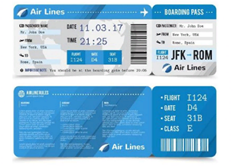 https://www.liveworksheets.com/worksheets/en/English_as_a_Second_Language_(ESL)/At_the_airport/Travel_me36424ok13.30 -14.30